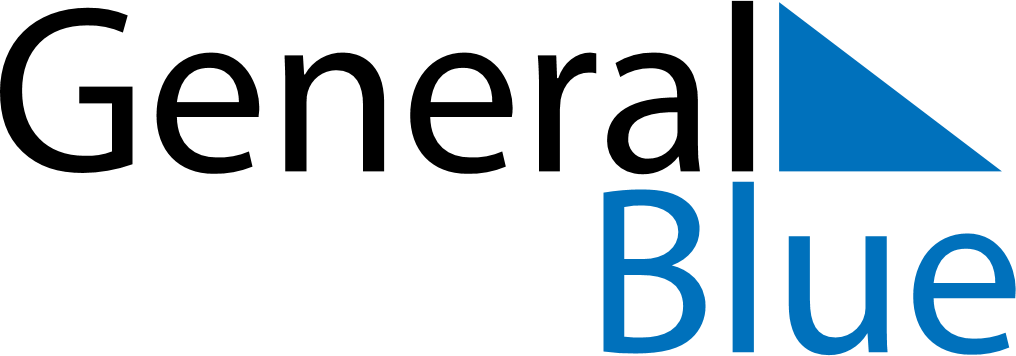 June 2024June 2024June 2024June 2024June 2024June 2024June 2024Hwange, ZimbabweHwange, ZimbabweHwange, ZimbabweHwange, ZimbabweHwange, ZimbabweHwange, ZimbabweHwange, ZimbabweSundayMondayMondayTuesdayWednesdayThursdayFridaySaturday1Sunrise: 6:39 AMSunset: 5:44 PMDaylight: 11 hours and 5 minutes.23345678Sunrise: 6:39 AMSunset: 5:44 PMDaylight: 11 hours and 5 minutes.Sunrise: 6:39 AMSunset: 5:44 PMDaylight: 11 hours and 4 minutes.Sunrise: 6:39 AMSunset: 5:44 PMDaylight: 11 hours and 4 minutes.Sunrise: 6:40 AMSunset: 5:44 PMDaylight: 11 hours and 4 minutes.Sunrise: 6:40 AMSunset: 5:44 PMDaylight: 11 hours and 4 minutes.Sunrise: 6:40 AMSunset: 5:44 PMDaylight: 11 hours and 3 minutes.Sunrise: 6:41 AMSunset: 5:44 PMDaylight: 11 hours and 3 minutes.Sunrise: 6:41 AMSunset: 5:44 PMDaylight: 11 hours and 3 minutes.910101112131415Sunrise: 6:41 AMSunset: 5:44 PMDaylight: 11 hours and 3 minutes.Sunrise: 6:42 AMSunset: 5:44 PMDaylight: 11 hours and 2 minutes.Sunrise: 6:42 AMSunset: 5:44 PMDaylight: 11 hours and 2 minutes.Sunrise: 6:42 AMSunset: 5:44 PMDaylight: 11 hours and 2 minutes.Sunrise: 6:42 AMSunset: 5:45 PMDaylight: 11 hours and 2 minutes.Sunrise: 6:43 AMSunset: 5:45 PMDaylight: 11 hours and 2 minutes.Sunrise: 6:43 AMSunset: 5:45 PMDaylight: 11 hours and 2 minutes.Sunrise: 6:43 AMSunset: 5:45 PMDaylight: 11 hours and 1 minute.1617171819202122Sunrise: 6:43 AMSunset: 5:45 PMDaylight: 11 hours and 1 minute.Sunrise: 6:44 AMSunset: 5:45 PMDaylight: 11 hours and 1 minute.Sunrise: 6:44 AMSunset: 5:45 PMDaylight: 11 hours and 1 minute.Sunrise: 6:44 AMSunset: 5:45 PMDaylight: 11 hours and 1 minute.Sunrise: 6:44 AMSunset: 5:46 PMDaylight: 11 hours and 1 minute.Sunrise: 6:44 AMSunset: 5:46 PMDaylight: 11 hours and 1 minute.Sunrise: 6:45 AMSunset: 5:46 PMDaylight: 11 hours and 1 minute.Sunrise: 6:45 AMSunset: 5:46 PMDaylight: 11 hours and 1 minute.2324242526272829Sunrise: 6:45 AMSunset: 5:47 PMDaylight: 11 hours and 1 minute.Sunrise: 6:45 AMSunset: 5:47 PMDaylight: 11 hours and 1 minute.Sunrise: 6:45 AMSunset: 5:47 PMDaylight: 11 hours and 1 minute.Sunrise: 6:45 AMSunset: 5:47 PMDaylight: 11 hours and 1 minute.Sunrise: 6:45 AMSunset: 5:47 PMDaylight: 11 hours and 1 minute.Sunrise: 6:46 AMSunset: 5:48 PMDaylight: 11 hours and 1 minute.Sunrise: 6:46 AMSunset: 5:48 PMDaylight: 11 hours and 2 minutes.Sunrise: 6:46 AMSunset: 5:48 PMDaylight: 11 hours and 2 minutes.30Sunrise: 6:46 AMSunset: 5:48 PMDaylight: 11 hours and 2 minutes.